 «Жаңартылған білім беру мазмұны жағдайында мектепке дейінгі ұйымда тәрбие-білім беру процесін жүзеге асыру тәсілдерін жетілдіру»мектепке дейінгі ұйымдардың тәрбиешілері мен әдіскерлеріне арналған педагогтардың біліктілігін арттыру курсының бағдарламасыҒылыми кеңестің отырысында қаралды,№ 3 хаттама 27.10.2023 ж.Қостанай, 2023Бағдарлама авторлары:Ли Е. Д., п.ғ.к., А. Байтұрсынұлы атындағы ҚӨУ мектепке дейінгі және бастауыш білім беру кафедрасының меңгерушісіКапитанец У.В., педагогика ғылымдарының магистріАгеева А.А., педагогика ғылымдарының магистріБағдарлама:«Жоғары және жоғары оқу орнынан кейнгі білім берудің мемлекеттік жалпыға міндетті стандарты», Қазақстан Республикасы Ғылым және жоғары білім министрінің 2022 жылғы 20 шілдедегі № 2 бұйрығымен бекітілген;«Мектепке дейінгі тәрбие мен оқытудың, бастауыш, негізгі орта, жалпы орта, техникалық және кәсіптік, орта білімнен кейінгі білім берудің мемлекеттік жалпыға міндетті стандартты», Қазақстан Республикасы Оқу-ағарту министрінің 2022 жылғы 3 тамыздағы № 348 бұйрығымен бекітілген.Бағдарлама 2022 жылғы 15 желтоқсандағы № 500 "Педагог" кәсіби стандартының талаптарына сәйкес әзірленді.Жалпы ережелерӨзектілігі:Қазақстан Республикасы Үкіметінің 2021 жылғы 15 наурыздағы № 137 қаулысымен мектепке дейінгі тәрбие мен оқытуды дамыту моделі бекітілді (бұдан әрі - Модель).Бұл модельді іске асыру әр баланың жас және жеке ерекшеліктерін ескере отырып, оқу жоспарлары мен бағдарламаларының икемділігін қамтамасыз ету арқылы, педагогикалық процесті жетілдіру арқылы мектепке дейінгі тәрбие мен оқытудың мазмұнын өзгертуге бағытталған.Бүгінгі таңда мектепке дейінгі тәрбие мен оқытудың мақсаты оның мүдделерін, ерекшеліктері мен қажеттіліктерін ескере отырып, жалпыадамзаттық және ұлттық құндылықтар негізінде әр баланың әлеуетін және толыққанды дамуын ашу болып табылады.Тәрбие-білім беру процестерін ұйымдастырған кезде педагогтарға келесі принциптерге назар аудару ұсынылады:⁃ойын арқылы оқыту; балалардың іс-әрекетінің түрлерін интеграциялау арқылы балалардың дамуы (ойын, қозғалыс, танымдық, шығармашылық, зерттеу, еңбек, эксперимент, балалардың өзіндік қызметі, өзіне-өзі қызмет көрсету).Мектепке дейінгі ұйымдардың негізгі міндеттері:мектеп жасына дейінгі тәрбиеленушілердің өмірлерін мен денсаулығын қорғау;тәрбиеленушілердің дене, зияткерлік және жеке дамуын қамтамасыз ететін оңтайлы жағдайлар жасау;сапалы мектепалды даярлықты қамтамасыз ету;азаматтыққа, қазақстандық патриотизмге, адам құқықтары мен бостандықтарын құрметтеуге, қоршаған табиғатқа, Отанға, отбасына деген сүйіспеншілікке тәрбиелеу;тәрбиеленушінің толыққанды дамуын қамтамасыз ету үшін отбасымен тығыз ынтымақтастық;тәрбиеленушілерді тәрбиелеу, оқыту, дамыту және денсаулықты сақтау мәселелері бойынша ата-аналарға кеңес беру және әдістемелік көмек көрсету.Мектепке дейінгі білім берудің мемлекеттік саясатындағы өзгерістерге байланысты мектепке дейінгі ұйымдардың педагогтарына қойылатын талаптар да өзгеруде."Педагог" кәсіби стандартында (2022 жылғы 15 желтоқсандағы № 500) мектепке дейінгі тәрбие мен оқыту ұйымы тәрбиешісі қызметінің негізгі мақсаты балалардың мектепке дейінгі ұйымда болуын ұйымдастыру, ұйымдастырылған балалар қызметін жобалау және жүргізу, олардың қауіпсіздігі мен денсаулық жағдайын бақылау болып табылатыны көрсетілген.Сондықтан қазіргі уақытта балаларды сауықтыру, интеграция арқылы ұйымдастырылған қызметті жобалау және жүргізу бойынша жұмыстың әртүрлі әдістері мен нысандарын пайдаланудағы педагогтардың құзыреттілігі, сондай-ақ отандық мектепке дейінгі білім беру саласындағы қазіргі заманғы үрдістерде сұранысқа ие және прогрессивті болып қалу үшін медиа сауаттылық туралы мәселелер ерекше өзекті болып қала береді.Осыған байланысты бұл бағдарлама педагогтардыңденсаулық сақтау саласындағы кәсіби құзыреттіліктерінің сапасын арттыруға, мектепке дейінгі ұйымдағы ұйымдасқан қызметті интеграциялауға және медиа сауаттылыққа бағытталған.Мақсаты: мектепке дейінгі білім берудің заманауи тәсілдеріне сәйкес балабақшадағы балалардың іс-әрекетін ұйымдастыру үшін заманауи технологияларды қолдануға үйрету.ГлоссарийБағдарламаның тақырыптарыКурстың жаңашылдық дәрежесі мыналармен ұсынылған:мектепке дейінгі ұйымда Денсаулық сақтау педагогикасының және денсаулық сақтау қызметін ұйымдастырудың негіздері анықталды;медициналық-гигиеналық және дене шынықтыру-сауықтыру денсаулық сақтау технологиялары қарастырылды;педагогикалық процеске қатысушылардың денсаулығын сақтау мен ынталандырудың заманауи технологиялары сипатталған;интеграцияланған ұйымдастырылған қызметті дайындау және жүргізу әдістемесі ұсынылған;мектепке дейінгі ұйымдар педагогтарының медиа сауаттылығын қалыптастыру құралы ретінде цифрлық білім беру ресурстарын қолдану саласындағы құзыреттерді жетілдіруге бағытталған.Бүгінгі таңда бағдарламаларды жекелеген бағыттар бойынша табуға болады, алайда ұсынылған курс мектеп жасына дейінгі балаларда мета дағдыларының дамуын қамтамасыз ететін білім мен практикалық дағдылар жүйесін игеруге бағытталған.Бағдарлама 4 модульден тұрады:Модуль 1. Мектепке дейінгі білім берудегі денсаулық сақтау технологияларыДенсаулық сақтау педагогикасының негіздері. "Денсаулық" және "Денсаулық сақтау технологиялары"ұғымдары. Мектепке дейінгі жастағы денсаулықтың бұзылуының қауіп факторлары. Тәрбиешінің денсаулық сақтау педагогикасындағы рөлі.Мектепке дейінгі ұйымдағы Денсаулық сақтау қызметі. Денсаулық сақтау қызметі мектепке дейінгі ұйымның құрылымдық құрамдас бөлігі ретінде.Мектепке дейінгі ұйымдағы денсаулық сақтау қызметінің нысандары. Денсаулық сақтау қызметінің педагогикалық шарттары. Денсаулық сақтау технологиясының құралдары. Денсаулық сақтау технологиясының әдістері. Медициналық-гигиеналық және дене шынықтыру-сауықтыру денсаулық сақтау технологиялары. Үй-жайлардың ауа ортасы. Жарық режимі. Балалардың тамақтануын ұйымдастыру. Мектепке дейінгі ұйымдағы профилактикалық-сауықтыру жұмыстары. Тыныс алу жаттығуларының элементтері бар таңертеңгілік жаттығулар. Таңертеңгі гигиеналық шаралар және қатайту процедуралары. Шынықтыру элементтері бар дене шынықтыру минуттары. Жалаң аяқ жүру. Дене тәрбиесі және оның денсаулықты сақтау мен нығайтудағы рөлі. Тәрбие-білім беру қызметін қамтамасыз етудің гигиеналық шарттары.Педагогикалық процеске қатысушылардың денсаулығын сақтау мен ынталандырудың заманауи технологиялары.Гигиеналық нормалау негіздері. Динамикалық стереотип туралы түсінік. Күн режимін құрудың негізгі принциптері.Балалардың, педагогтардың және ата-аналардың денсаулық мәдениетін қалыптастыру. Мектепке дейінгі ұйымның әртүрлі жас топтарындағы денсаулық сақтау қызметі. Модуль 2. Мектепке дейінгі ұйымдағы ұйымдасқан қызметті интеграциялау технологиясыМектепке дейінгі білім беру мазмұнын интеграциялаудың теориялық негіздері. Тұтастық және интеграция. "Білім берудің интеграциясы" ұғымы. Мектепке дейінгі білім беруді интеграциялау негіздері. Интеграция деңгейлері. Интеграцияның типологиясы мен принциптері. Интеграцияның морфологиялық және функционалдық сипаттамалары. Мектепке дейінгі білім беру мазмұнын интеграциялау. Балабақшадағы интеграцияланған ұйымдастырылған іс-шаралар. Ұйымдастырылған қызметтің жалпы сипаттамасы. Біріктірілген ұйымдасқан қызметтің мазмұнын жобалау. Интеграцияланған ұйымдастырылған қызметті дайындау және жүргізу әдістемесі. Біріктірілген ұйымдасқан қызметті талдау.Модуль 3.Мектепке дейінгі ұйым педагогының медиа сауаттылығы Мектепке дейінгі ұйым тәрбиешісінің медиа сауаттылығының теориялық негіздері. Медиа сауаттылық: анықтамасы, құралдар жинағы. Педагогтардың медиа сауаттылығының компоненттері: ақпараттық сауаттылық. Компьютерлік сауаттылық. Коммуникативтік сауаттылық. Медиа сауаттылық. Цифрлық білім беру ресурстары (ЦББР): анықтамасы, дидактикалық мүмкіндіктері, құру әдістері. Microsoft Office стандартты пакеті, PowerPoint. Canv редакторының мүмкіндіктері: интерактивті тақта.Презентация. Бейне. Логотиптер, құжаттар, плакаттар, парақшалар, сертификаттар, ашық хаттар, комикстер. Орнату құралдары: InShot. CapCut. Онлайн қызметтер LearningApps.org, Wordwall, myQuiz, Renderforest.Модуль 4.Мұғалімнің құзыреттілігін бағалау.Өзін-өзі бағалау, 1, 2, 3 модульдің зерттелген тақырыптары бойынша мектепке дейінгі ұйым педагогының кәсіби құзыреттілігін өзара бағалау.Бағдарламаның мақсаты, міндеттері және күтілетін нәтижелеріМақсаты: мектепке дейінгі білім берудің өзекті мәселелерінде педагогтардың кәсіби құзыреттілігін арттыру: балаларды сауықтыру жөніндегі қызметті ұйымдастыру, интеграция арқылы ұйымдастырылған қызметті жобалау және жүргізу, сондай-ақ мектепке дейінгі ұйым педагогінің медиа сауаттылығы.Міндеттер:1. Мектепке дейінгі білім беруде денсаулық сақтау технологияларын пайдаланудың негізгі қағидаттарын тыңдаушылардың игеруіне жәрдемдесу.2. Мектепке дейінгі ұйымдағы ұйымдасқан қызметті интеграциялау тәсілдерін қарастыру.3. Мектепке дейінгі ұйым педагогының медиа сауаттылық дағдыларын қалыптастыру.Күтілетін нәтижелер:Курстыоқу нәтижесінде тыңдаушылар:денсаулық сақтау педагогикасының негіздерін түсіну;денсаулықты сақтау мен ынталандырудың заманауи технологияларын тәжірибеде қолдану;мектепке дейінгі ұйымда ұйымдастырылған қызметті интеграциялау дағдыларын меңгеру;заманауи мектепке дейінгі ұйымның тәрбие-білім беру процесінде цифрлық білім беру ресурстарын пайдалана білу және медиа сауаттылығын көрсету.Бағдарламаның құрылымы мен мазмұныОқу процесін ұйымдастыруБіліктілікті арттыру курстары 2 апта ішінде ұзақтығы 80 сағат офлайн нысанда ұйымдастырылады.Оқытудың негізгі нысандары: курс офлайн оқытуды (қажет болған жағдайда аралас оқыту), тыңдаушылардың оқытушымен өзіндік жұмысын, зертханалық жұмыстарды, сондай-ақ жыл бойы курстан кейінгі сүйемелдеуді көздейді.Тыңдаушыларға өткен материалды зерделеу және бекіту үшін курс материалдары ұсынылады.Тыңдаушылардың кәсіби құзыреттіліктерінің қалыптасу деңгейін анықтау үшін бағалау критерийлері мен курс бағдарламасының мазмұнын игеру параметрлері әзірленеді.Бағдарламаны оқу-әдістемелік қамтамасыз етуКурстың бағдарламасы әр тыңдаушыға келісу және жеке көзқарас қағидаттарын ескере отырып, іс-әрекетке, құзыреттілікке, сараланған тәсілдерге негізделгенОқытуды құру принциптері:- оқытудың жүйелілігі;- оқытудың интерактивтілігі;- оқыту мазмұнының мектепке дейінгі ұйым педагогінің кәсіби құзыреттілігін дамыту саласындағы өзекті мәселелерге сәйкестігі;- оқу материалының ақпараттық динамикасы;- тәжірибеге бағдарлану;- зерттелетін материалдың кейінгі педагогикалық қызметпен байланысы;- тыңдаушыға бағдарлану.Оқу материалын игеру бойынша тапсырмалар:- кейстер;- шығармашылық тапсырмалар;- кластерлер;- ақыл-ой карталары;- жоба;- зертханалық жұмыстар.Оқу процесінде келесі әдістер қолданылады:- топтарда жұмыс істеу;-Learning-кафе- пікірталас;- Бұрыштар;- миға шабуыл;- - жұмыс нәтижелерін көпшілік алдында таныстыру.Тыңдаушыларға оқу-әдістемелік материалдар (Оқу құралдары, практикумдар, мерзімді басылымдар, үлестірме материалдар, нормативтік құжаттама және т.б.) ұсынылады.Оқу нәтижелерін бағалау1. Қорытынды тестілеу: 1, 2, 3 модульдің зерттелген тақырыптары бойынша 40 тест тапсырмасы.Біліктілікті арттыру курсын аяқтау үшін 70 балл жинау қажет.Негізгі және қосымша әдебиеттер тізіміНегізгі әдебиеттер: Модель развития дошкольного воспитания и обучения. Утверждена постановлением Правительства Республики Казахстан от 15 марта 2021 года № 137https://adilet.zan.kz/rus/docs/P2100000137Профессиональный стандарт "Педагог" Утвержден приказом и.о. Министра просвещения Республики Казахстанот 15 декабря 2022 года № 500https://adilet.zan.kz/rus/docs/V2200031149Государственный общеобязательный стандарт дошкольного воспитания и обучения, утвержденный приказом Министра Просвещения Республики Казахстан от 03 августа 2022 года №348https://adilet.zan.kz/rus/docs/V2200029031Об утверждении типовых учебных планов дошкольного воспитания и обучения Республики Казахстан. Приказ Министра образования и науки Республики Казахстан от 20 декабря 2012 года № 557. Зарегистрирован в Министерстве юстиции Республики Казахстан 17 января 2013 года №8275 https://adilet.zan.kz/rus/docs/V1200008275Типовая учебная программа дошкольного воспитания и обучения. Приказ и.о. Министра образования и науки Республики Казахстан от 12 августа 2016 года № 499. Зарегистрирован в Министерстве юстиции Республики Казахстан 14 сентября 2016 года № 14235https://adilet.zan.kz/rus/docs/V1600014235Қосымша әдебиеттер:Айзман, Р. И.  Здоровьесберегающие технологии в образовании: учебное пособие для вузов / Р. И. Айзман, М. М. Мельникова, Л. В. Косованова. — 2-е изд., испр. и доп. — Москва : Издательство Юрайт, 2023. — 282 с.Тихомирова, Л. Ф.  Здоровьесберегающаяпедагогика: учебник для вузов / Л. Ф. Тихомирова, Т. В. Макеева. — Москва: Издательство Юрайт, 2023. — 251 с. Методические рекомендации «Внедрение здоровьесберегающих технологий в ОУД возрастной группы дошкольной организации». – Астана, 2017.Сажина С.Д. Технология интегрированного занятия в дошкольномобразовательном учреждении / сост. Сажина С.Д. -  Сыктывкар:ГОУ СПО Сыктывкарский педколледж № 2, 2007 г. – 114 с.Безрукова В.С. Интеграционные процессы в педагогической теории и практике / В.С.Безрукова. – Екатеринбург, 1994. – 152 сЛевченко В.В. Интеграция в учебном процессе: учеб.-методич. пособие для студентов фак-та начального образования / В.В.Левченко. – Самара: СГПУ, 2002. – 103 с.Киселев Г.М. Информационные технологии в педагогическом образовании: Учебник для бакалавров / Г.М. Киселев. - М.: Дашков и К, 2014. - 304 c.Пащенко О.И. Информационные технологии в образовании: Учебно-методическое пособие. — Нижневартовск: Изд-во Нижневарт.гос. ун-та, 2013. — 227 сЛитвинова С. Н. Цифровые инструменты в работе с детьми дошкольного возраста. - Москва: Издательство Юрайт, 2021. -188 с. «А.Байтұрсынұлы атындағы Қостанай өңірлік университеті» КеАҚ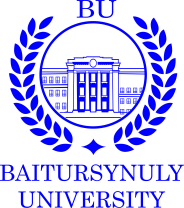              Бекітемін             Басқарма Төрағасы-             Ректор             _________ С.Куанышбаев              «___» ________ 2023 ж.ДенсаулықАуру мен физикалық ақаулардың болмауы ғана емес, толық физикалық, рухани және әлеуметтік әл-ауқат жағдайы.Мектепке дейінгі білім берудегі денсаулық сақтау технологияларыҚазіргі мектепке дейінгі білім берудің басым міндетін шешуге бағытталған технологиялар —мектепке дейінгі ұйымдағы педагогикалық процесс субъектілерінің: балалардың, педагогтардың, ата-аналардың денсаулығын сақтау, қолдау және байытуАлдын алуАдамдардың денсаулығының жоғары деңгейін, олардың шығармашылық ұзақ өмір сүруін қамтамасыз етуге, аурулардың себептерін жоюға, жағдайларды жақсартуға бағытталған іс-шаралар кешеніРационалды тамақтануДені сау адамдардың жынысын, жасын, жұмыс сипатын және басқа факторларды ескере отырып, физиологиялық тұрғыдан дұрыс тамақтануВалеологиялық білімАдамның валеологиялық мәдениетін қалыптастыруға бағытталған білім беру шараларының жүйесіДенсаулықты қалыптастыруБала кезінен бастап салауатты өмір салтын қамтамасыз ететін мінез-құлықты қалыптастыру мақсатында адамда, адамдар тобында іс-әрекетке деген мотивациялық кешен құру, содан кейін оларға деген қажеттілік, дененің денсаулыққа деген қажеттілігін жүзеге асыру процесінің көрінісі ретіндеҰйымдастырылған қызметМектепке дейінгі тәрбие мен оқытудың үлгілік оқу бағдарламасының мазмұнын, оның ішінде балаларға қазақ халқының ұлттық құндылықтарын, отбасылық құндылықтарды, патриотизм сезімін ояту жөніндегі міндеттерді іске асыру үшін балалар қызметінің әртүрлі түрлері (ойын, қозғалыс, танымдық, шығармашылық, зерттеу, еңбек, дербес) арқылы күні бойы педагог ойын түрінде ұйымдастырған интеграцияланған сабақ, Отанға деген сүйіспеншілік, оларды әлеуметтік-мәдени нормаларға, мектепке дейінгі ұйымның жұмыс бағытын ескере отырып, қауіпсіз мінез-құлық ережелеріне баулуИнтеграцияЖеке элементтерді, компоненттерді немесе жүйелерді бір бірлікке біріктіру процесіИнтеграцияБірнеше оқу пәндерін бір пәнге біріктіру, онда ғылыми ұғымдар оқытудың жалпы мағынасы мен әдістерімен байланыстыБілім беру мазмұнын интеграциялауҒылым дамуының іргелі заңдылықтары жүйесі негізінде ғылыми білімді синтездеу арқылы құрылған және табиғи байланыстар мен қатынастардың дидактикалық көрінісіне, яғни пәнаралық байланыстарға байланысты тұтас оқу пәндерін құру процесі мен нәтижесіБіріктірілген сабақБір-бірін толықтыра отырып, әртүрлі білім беру салаларындағы білімді тең негізде біріктіруМедиа сауаттылықДеректерді, ақпарат пен білімді құру, сақтау,беру және ұсыну жүзеге асырылатын бұқаралық коммуникация құралдары мен форматтарын түсіну үшін қажетті білім, білік және дағдылар кешені, сондай-ақ әртүрлі нысандар мен форматтарда ұсынылған медиа ақпаратты талдау және құру дағдыларыСандық білім беру ресурстарыҚолдану білім беру процесінің тиімділігін арттыруға және оқыту мен тәрбиелеудің негізгі міндеттерін орындауға бағытталған электрондық форматта ұсынылған оқытудың қазіргі заманғы құралдарыМодульТақырыпЖоспарСағат саныМодуль 1.Мектепке дейінгі білім берудегі денсаулық сақтау технологияларыДенсаулық сақтау педагогикасының негіздері"Денсаулық" және "денсаулық сақтау технологиялары"ұғымдары.Мектепке дейінгі жастағы денсаулықтың бұзылуының қауіп факторлары.Тәрбиешінің денсаулық сақтау педагогикасындағы рөлі.2Модуль 1.Мектепке дейінгі білім берудегі денсаулық сақтау технологиялары1. Мектепке дейінгі ұйымдағы денсаулық сақтау қызметі Денсаулық сақтау қызметі мектепке дейінгі ұйымның құрылымдық құрамдас бөлігі ретінде.Мектепке дейінгі ұйымдағы Денсаулық сақтау қызметінің нысандары.Денсаулық сақтау қызметінің педагогикалық шарттары.Денсаулық сақтау технологиясының құралдары.Денсаулық сақтау технологиясының әдістері.8Модуль 1.Мектепке дейінгі білім берудегі денсаулық сақтау технологияларыМедициналық-гигиеналық және дене шынықтыру-сауықтыруДенсаулық сақтау технологиялары Үй-жайлардың ауа ортасы.Жарық режимі.Балалардың тамақтануын ұйымдастыру.Мектепке дейінгі ұйымдағы профилактикалық-сауықтыру жұмыстары.Тыныс алу жаттығуларының элементтері бар таңертеңгілік жаттығулар.Таңертеңгі гигиеналық шаралар және қатайту процедуралары.Шынықтыру элементтері бар дене шынықтыру минуттары.Жалаң аяқ жүру.Дене тәрбиесі және оның денсаулықты сақтау мен нығайтудағы рөлі.Тәрбие-білім беру қызметін қамтамасыз етудің гигиеналық шарттары.8Модуль 1.Мектепке дейінгі білім берудегі денсаулық сақтау технологиялары1. Педагогикалық процеске қатысушылардың денсаулығын сақтау мен ынталандырудың заманауи технологияларыГигиеналық нормалау негіздері. Динамикалық стереотип туралы түсінік. Күн режимін құрудың негізгі принциптері.Балалардың, педагогтардың және ата-аналардың денсаулық мәдениетін қалыптастыру.Мектепке дейінгі ұйымның әртүрлі жас топтарындағы денсаулық сақтау қызметі.6Модуль 2. Мектепке дейінгі ұйымдағы ұйымдасқан қызметті интеграциялау технологиясыМектепке дейінгі білім беру мазмұнын интеграциялаудың теориялық негіздеріТұтастық және интеграция "Білім берудің интеграциясы" ұғымы.Мектепке дейінгі білім беруді интеграциялау негіздері.Интеграция деңгейлері.Интеграцияның типологиясы мен принциптері.Интеграцияның морфологиялық және функционалдық сипаттамалары.Мектепке дейінгі білім беру мазмұнын интеграциялау.6Модуль 2. Мектепке дейінгі ұйымдағы ұйымдасқан қызметті интеграциялау технологиясыБалабақшадағы интеграцияланған ұйымдастырылған қызметҰйымдастырылған қызметтің жалпы сипаттамасыИнтеграцияланған ұйымдасқан қызметтің мазмұнын жобалауИнтеграцияланған ұйымдасқан қызметті дайындау және жүргізу әдістемесіБіріктірілген ұйымдасқан қызметті талдау16Модуль 3. Мектепке дейінгі ұйым педагогының медиасауаттылығыМектепкедейінгіұйымтәрбиешісініңмедиасауаттылығыныңтеориялықнегіздеріМедиасауаттылық: анықтамасы, құралдаржинағы.Педагогтардыңмедиасауаттылығыныңкомпоненттері: ақпараттықсауаттылық. Компьютерліксауаттылық. Коммуникативтіксауаттылық. Медиасауаттылық2Модуль 3. Мектепке дейінгі ұйым педагогының медиасауаттылығыЦифрлық білім беру ресурстары (ЦББР): анықтамасы, дидактикалық мүмкіндіктері, құру әдістері Microsoft Office, PowerPoint пакетіРедактор кенептің мүмкіндіктері: интерактивті тақта. Презентация. Бейне. Логотиптер, құжаттар, плакаттар, парақшалар, сертификаттар, ашық хаттар, комикстер.Орнату құралдары:Шынында да. Қақпақты кесуОнлайн қызметтер LearningApps.org , Wordwall, менің тестім, Renderforest22Модуль 4. Педагогтың құзыреттілігін бағалауӨзін-өзі бағалау, 1, 2, 3 модульдің зерттелген тақырыптары бойынша мектепке дейінгі ұйым педагогтарының кәсіби құзыреттілігін өзара бағалау.1080сағат